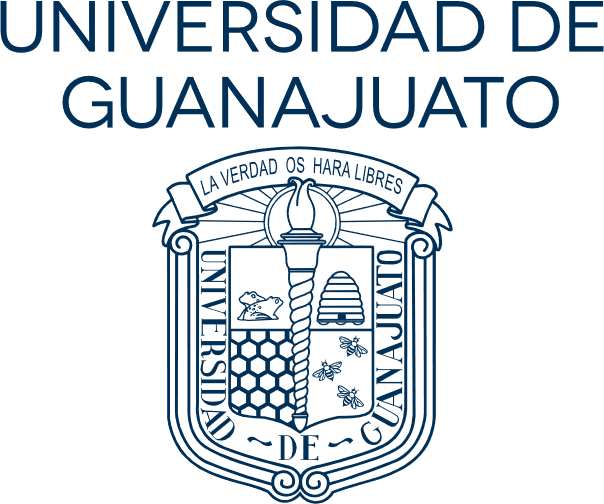 FORMATO DE DICTAMEN EDITORIAL PARA PUBLICACIONES ACADÉMICASDatos del / la dictaminador (a)Resultado—————————————                                                                                                                       Firma                                                                                                          EVALUACIÓNTipo de textoArgumente debidamente y con suficiencia sus respuestas anteriores:RESULTADO DE DICTAMEN EDITORIALResultadoCLAVETÍTULO DE LA OBRANOMBREDIRECCIÓNTELÉFONOE-MAILLUGAR Y FECHA DEL DICTAMENGRADO ACADÉMICOINSTITUCIÓNÁREA/DEPARTAMENTOESPECIALIDADLÍNEAS DE INVESTIGACIÓNNIVEL SNIAprobatorioCondicionadoSujeto a correcciones menoresSujeto a modificaciones mayoresNo aprobatorioCLAVELibro de autor individualEstudio crítico preliminarLibro colectivoPrólogo críticoCapítulo de libroOtro: AltaMediaBajaHay correspondencia entre el título y el contenido del textoEl texto cuenta con una redacción adecuadaEl desarrollo expositivo del texto y las conclusiones son coherentesLos argumentos presentados cuentan con calidad y rigor La fundamentación, conceptos teóricos y metodología muestran conocimiento y pertinencia en su lectura y vinculación con los objetivos del textoLa bibliografía es adecuada, actualizada y suficienteEl texto representa una aportación para su área de estudiosCLAVETítulo de la obraAutorFechaAprobatorioCondicionado:Sujeto a correcciones menoresSujeto a modificaciones mayoresNo aprobatorio